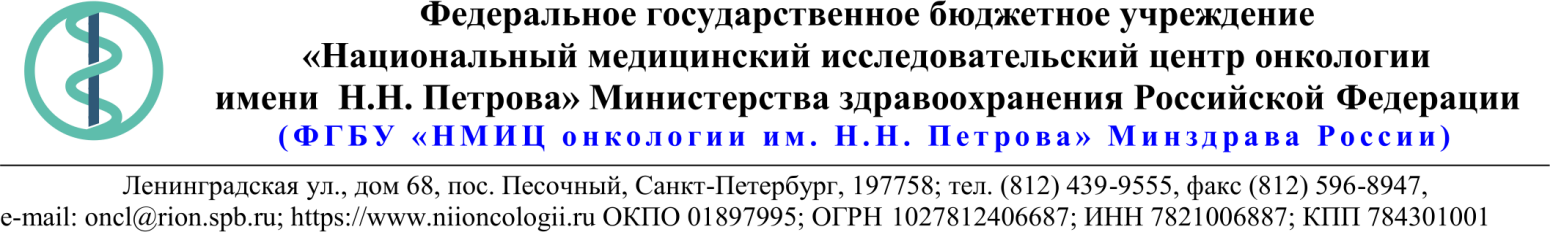 Описание объекта закупки * Дополнительные характеристики определены Заказчиком в соответствии с его потребностями, с учетом специфики деятельности, для обеспечения оказания эффективной медицинской помощи.** В связи с отсутствием сведений о характеристиках товара в описании позиции КТРУ, соответствующей закупаемому товару, Заказчиком определены технические и функциональные характеристики товара согласно потребностями в соответствии с положениями статьи 33 Федерального закона от 05.04.2013 № 44-ФЗ.15.10.2021 № 05-07/1101Ссылка на данный номер обязательна!Запрос о предоставлении ценовой информациидля нужд ФГБУ «НМИЦ онкологии им. Н.Н. Петрова» Минздрава РоссииСтруктура цены (расходы, включенные в цену товара/работы/услуги) должна включать в себя:1)	стоимость товара/работы/услуги; 2)	стоимость упаковки товара;3)	стоимость транспортировки товара от склада поставщика до склада покупателя, включающая в себя все сопутствующие расходы, а также погрузочно-разгрузочные работы;4)	расходы поставщика на уплату таможенных сборов, налоговых и иных обязательных платежей, обязанность по внесению которых установлена российским законодательством;5)  все иные прямые и косвенные накладные расходы поставщика/подрядчика/исполнителя, связанные с поставкой товара/выполнением работ/оказанием услуг и необходимые для надлежащего выполнения обязательств.Сведения о товаре/работе/услуге: содержатся в Приложении.Просим всех заинтересованных лиц представить свои коммерческие предложения (далее - КП) о цене поставки товара/выполнения работы/оказания услуги с использованием прилагаемой формы описания  товара/работы/услуги и направлять их в форме электронного документа, подписанного квалифицированной электронной цифровой подписью (электронная цифровая подпись должна быть открепленной, в формате “sig”) по следующему адресу: 4399541@niioncologii.ru.Информируем, что направленные предложения не будут рассматриваться в качестве заявки на участие в закупке и не дают в дальнейшем каких-либо преимуществ для лиц, подавших указанные предложения.Настоящий запрос не является извещением о проведении закупки, офертой или публичной офертой и не влечет возникновения каких-либо обязательств заказчика.Из ответа на запрос должны однозначно определяться цена единицы товара/работы/услуги и общая цена контракта на условиях, указанных в запросе, срок действия предлагаемой цены.КП оформляется на официальном бланке (при наличии), должно содержать реквизиты организации (официальное наименование, ИНН, КПП - обязательно), и должно содержать ссылку на дату и номер запроса о предоставлении ценовой информации. КП должно содержать актуальные на момент запроса цены товара (работ, услуг), технические характеристики и прочие данные, в том числе условия поставки и оплаты, полностью соответствующие указанным в запросе о предоставлении ценовой информации.В КП должно содержаться однозначное указание на то, что предлагаемые товары (работы, услуги) полностью и по всем запрошенным характеристиками соответствуют описанию объекта закупки, содержащемуся в запросе о предоставлении ценовой информации, выраженное одним из следующих способов: - указанием в КП соответствующего запросу описания товара (работы, услуги)- подтверждением в тексте КП намерения поставки товара (выполнения работы, услуги) на условиях, указанных в запросе, в случае заключения контракта.1.Наименование ЗаказчикаФГБУ "НМИЦ онкологии им. Н.Н. Петрова" Минздрава России2.Наименование объекта закупкиПоставка изделий медицинского назначения3.Коды ОКПД2 / КТРУУказаны в пункте 184.Место исполнения обязательств (адрес поставки, оказания услуг, выполнения работ)197758, Россия, г. Санкт- Петербург, п. Песочный, ул. Ленинградская, дом 685.АвансированиеНе предусмотрено6.Срок окончания действия договора (контракта)24.12.20217.Установление сроков исполнения обязательств контрагентомУстановление сроков исполнения обязательств контрагентом7.1Срок начала исполнения обязательств контрагентом:С момента заключения контракта7.2Срок окончания исполнения обязательств контрагентом не позднее13.12.20217.3Периодичность выполнения работ, оказания услуг либо количество партий поставляемого товаров: (обязательства контрагента)В течение 5 (пяти) рабочих дней после поступления заявки от Покупателя. Последняя дата подачи заявки на поставку 06.12.2021. Максимальное количество партий - 10 (десять).8.ОплатаВ течение 10 (десяти) календарных дней с момента подписания Покупателем универсального передаточного документа (УПД).9.Документы, которые должны быть представлены поставщиком (подрядчиком, исполнителем) вместе с товаром (результатом выполненной работы, оказанной услуги)Регистрационные удостоверения 10.Специальное право, которое должно быть у участника закупки и (или) поставщика (подрядчика, исполнителя) (наличие лицензии, членство в саморегулируемой организации и т.п.)Нет11.Дополнительные требования к участникам закупки (при наличии таких требований) и обоснование этих требованийНет12.Срок действия гарантии качества товара (работы, услуги) после приемки ЗаказчикомОстаточный срок годности товара на момент поставки должен составлять не менее 70%13.Размер обеспечения гарантийных обязательств (до 10% НМЦК)Нет14.Предоставляемые участникам закупки преимущества в соответствии со статьями 28 и 29 Закона № 44-ФЗНет15.Запреты, ограничения допуска, условия допуска (преференции) иностранных товаровПриказ Минфина России от 04.06.2018 N 126н «Об условиях допуска товаров, происходящих из иностранного государства или группы иностранных государств, для целей осуществления закупок товаров для обеспечения государственных и муниципальных нужд». Постановление Правительства РФ от 05.02.2015 N 102 «Об ограничениях и условиях допуска отдельных видов медицинских изделий, происходящих из иностранных государств, для целей осуществления закупок для обеспечения государственных и муниципальных нужд»16.Страна происхождения (указывается участником в заявке, коммерческом предложении)Указывается участником закупки/контрагентом в пункте 1817.Количество и единица измерения объекта закупкиУказаны в пункте 18№ п/пНаименование товара Требования к качеству, техническим и функциональным характеристикам товараКол-воЕд. изм.ОКПД2/ КТРУСтрана происхожденияНДС %Цена за ед. без НДС (руб.)Сумма без НДС (руб.)Катетер для измерения артериального давления1) Используемые материалы: фторэтиленпропилен, полипропилен. (Указание используемых материалов необходимо для принятия решения о совместимости лекарственного препарата с набором и предотвращения аллергических реакций у пациента. )
Состав:
2) интродьюсерная игла Сельдингера 1.00 х 50 мм (Пункционная игла необходима для организации доступа пациента. Указание размеров иглы является важнейшим параметром при ее описании.)
3) проводник 0.025'' х 25 см, гибкий прямой кончик, (Проводник длиной 25 см для доставки катетера. Диаметр проводника и гибкий наконечник снижает риск травмирования сосуда.)
4) катетер 20G, длина 80 мм из фторэтиленпропилена, гладкая атромбогенная поверхность, съемные фиксирующие крылья,  (Длина и размер катетера подобраны с учетом опыта специалистов при выполнении процедуры катетеризации сосудов. Указание используемых материалов необходимо для предотвращения аллергических реакций у пациента. Съемные фиксирующие крылья необходимы для подшивания катетера к коже с целью предотвращения его смещения при проведении манипуляций.)
5) коннектор Люэр лок. (Коннектор Люэр Лок для обеспечения герметичности соединения катетера)40шт32.50.13.110-00005118**Катетер для измерения артериального давления1) Катетер из фторэтиленпропилена (тефлона), не более 0,87 мм на 80 мм, с гладкой атромбогенной поверхностью, полностью совместим с тканями и кровью (Длина и размер катетера подобраны с учетом опыта специалистов при выполнении процедуры катетеризации сосудов. Указание используемых материалов необходимо для принятия решения о совместимости лекарственного препарата с набором и предотвращения аллергических реакций у пациента.)
2) Фиксирующие крылья - мягкие крылья из полиуретана легко прилегают к коже, имеют три отверстия для подшивания. (фиксирующие крылья необходимы для подшивания катетера к коже с целью предотвращения его смещения при проведении манипуляций. Указание используемых материалов необходимо для предотвращения аллергических реакций у пациента.)
3) Удлинительная линия, из полиуретана длиной не менее 7 см (Удлинительная линия позволяет подсоединить шприц или линию для измерения давления на удалении от места пункции, что уменьшает вероятность деформации катетера в месте пункции при проведении манипуляций. Указание используемых материалов необходимо для принятия решения о совместимости лекарственного препарата с набором и предотвращения аллергических реакций у пациента.)
4) Гемостатический клапан открывается автоматически при подсоединении линии высокого давления и закрывается при ее отсоединении (Гемостатический клапан не влияет на результаты измерения артериального давления, высокая герметичность клапана предупреждает подтекание крови и облегчает манипуляции.)
5) Интродьюсерная игла из нержавеющей стали 22G; не более 0,80 мм на 50 мм, цельный конический павильон, имеет винтовое соединение Люэр лок (Пункционная игла необходима для организации доступа пациента. Указание размеров иглы является важнейшим параметром при ее описании, цельный конический павильон снижает риск пункционной травмы и облегчает введение проводника, винтовое соединение Люэр лок обеспечивает герметичность соединения)
6) Проводник из нержавеющей стали не менее 35 см на 0,021 дюйма имеет гибкий прямой кончик (Проводник длиной 35 см для доставки катетера, диаметр проводника соответствует диаметру катетера, гибкий наконечник снижает риск травмирования сосуда. Указание используемых материалов необходимо для предотвращения аллергических реакций у пациента.)40шт32.50.13.110-00005118**Набор для троакарной цистостомииНабор для надлобкового дренажа мочевого пузыря.
Назначение: Надлобковый дренаж мочевого пузыря, кратко- и среднесрочный.
Материал катетера должен быть термолабильный, антитромбогенный, Rg- контрастный полиуретан.
Состав набора: Катетер с несмываемой маркировкой в см, скользящий зажим, не менее 7 боковых дренажных отверстий, закругленный наконечник не более 40 мм; диаметр должен быть 15 Ch / 4.8 мм, длина  не менее 65 см
Расщепляемый металлический троакар длиной не менее 12 см
Пакет для сбора мочи не менее 2 л с невозвратным клапаном и сливным краном.
Катетер должен быть предустановлен в троакар. 87шт32.50.13.190Резервуар для дренирования закрытой раны/места пункцииЖесткая емкость для высоковакуумного дренирования ран объемом не менее 400 мл с соединительной трубкой длиной не менее 120 см. В емкости в заводских условиях создано отрицательное давление уровнем не более 98000 Па. Емкость должна иметь индикатор вакуума, шкалу вертикальной градуировки уровня отделяемого, шкалу градуировки для определения уровня при наклоне. Соединение с трубкой должно быть типа Люер-Лок. Емкость должна иметь петлю для подвешивания, зажим на соединительной трубке, зажим проксимальное соединение емкости с трубкой. Соединительная трубка на конце должна иметь универсальный ступенчатый коннектор для дренажей 6-18 Ch. Не содержит латекс.236шт32.50.13.190-00007085**Резервуар для дренирования закрытой раны/места пункцииЖесткая емкость для высоковакуумного дренирования ран объемом не менее 600 мл с соединительной трубкой длиной не менее 120 см. В емкости в заводских условиях создано отрицательное давление уровнем не более 98000 Па. Емкость должна иметь индикатор вакуума, шкалу вертикальной градуировки уровня отделяемого, шкалу градуировки для определения уровня при наклоне. Соединение с трубкой должно быть типа Люер-Лок. Емкость должна иметь петлю для подвешивания, зажим на соединительной трубке, зажим проксимальное соединение емкости с трубкой. Соединительная трубка на конце должна иметь универсальный ступенчатый коннектор для дренажей 6-18 Ch. Не содержит латекс.97шт32.50.13.190-00007085**Набор для внутривенных вливаний с иглой ГубераЭто игла к портам (типа Губера) специальной заточки. (Для предотвращения повреждения силиконовой мембраны камеры порт-системы при ее введении). Диаметр иглы, 20G (В зависимости от вязкости вводимого раствора). Длина иглы не менее 19 не более 20мм (В зависимости от конституциональных особенностей человека, глубины залегания порта ). Наличие прозрачных фиксирующих крылышек. (Для облегчения прокола,  надежной фиксации и визуализации места нахождения иглы). Должна быть удлинительная линия длиной не менее 180 не более 210 мм. (Для удобства подключения ифузионной линии и удобства пациента при длительной инфузии). Материал удлинительной линии не должен содержать латекс, ПВХ и фталаты. (Совместим со всеми химиопрепаратами). Коннектор должен быть на концевой части-конус типа Луэр лок. (для подключения к инфузионным системам.) Должен быть зажим на удлинительной линии. (для контроля и мгновенной остановки инфузии). Допустимое давление в системе Не менее 300psi//21bar и не более 325 psi/22,4 bar. (для проведения КТ исследования с введением контраста через порт-системы с поддержкой соответствующего давления.) Должна быть заглушка на концевой части (для предотвращения попадания воздуха и инфекции.)780шт32.50.13.190-00007342**Игла спинальная, одноразового использованияДиаметр, G: 20 ;  
Длина: > 8  и  ≤ 9 (см) ;  
Проводниковая игла: Нет;  
Тип иглы: Квинке ; 
Дополнительные характеристики:*
1) Материалы: медицинская нержавеющая сталь, поликарбонат, полипропилен (Указание материалов изготовления требуется для принятия решения о совместимости изделия с лекарственными препаратами)
2) Двухкомпонентный павильон иглы - внутренняя часть со встроенной цветоизменяющейся призмой - идентификатором поступления ликвора в просвет павильона для получения четкого, быстрого и надежного подтверждения успешности выполнения пункции; (Двухкомпонентый павильон иглы обеспечивает возможность наличия встроенной призмы-идентификатора, что служит фактором уменьшения риска возникновения инфекционных осложнений и возникновения ППГБ. Призма-идентификатор позволяет раньше определить ток ликвора, что, в свою очередь, уменьшает риск возникновения инфекционных осложнений и возникновения ППГБ. Также использование подобных игл уменьшает время проведения манипуляции.)
3) Наружная часть прозрачная, трапецевидно-овальной формы с дополнительными пальцевыми упорами и четырьмя разнонаправленными овальными вырезами для удобного и надежного удерживания иглы при пункции, а также возможности визуализации призмы-идентификатора со всех сторон; (Для надежного удерживания иглы при пункции, а также возможности визуализации призмы-идентификатора со всех сторон павильона. Надежная фиксация иглы обеспечивает увеличение безопасности пациента, а возможность четко визуализировать призму со всех сторон уменьшает риск возникновения инфекционных осложнений и возникновения ППГБ)
4) Встроенный в наружную часть павильона специальный выступ-стрелка, указывающий направление среза иглы для четкой тактильной идентификации направления среза иглы относительно хода спинномозгового канала;    (Дополнительный выступ-стрелка указывает направление среза иглы и позволяет точно определить расположение среза иглы после извлечения мандрена, таким образом повышается безопасность пациента при проведении спинальной анестезии)
5) Мандрен - стальной, точно совпадающий с внутренним диаметром и срезом иглы;  (Мандрен - стержень для закрытия просвета иглы, придания жесткости при ее введении, а также защиты иглы от блокирования ее просвета кожей и подкожными тканями)
6) Ручка-наконечник мандрена с международной маркировкой диаметра иглы (желтый цвет) и цветоконтрастным, по отношению к павильону, индикатором направления среза иглы  для четкой зрительной идентификации направления среза иглы;       (Цветовая маркировка размера иглы является государственным стандартом. Цветоконтрастный, по отношению к павильону, индикатор направления среза иглы используется в качестве указателя и позволяет точно определить расположение среза иглы, таким образом повышается безопасность пациента при проведении спинальной анестезии.)                                                                                  
7) Упаковка: стерильно упакованная (Стерильность изделия не нуждается в дополнительном обосновании, так как это является обязательным фактом. Индивидуальная упаковка для каждого изделия обеспечивает стерильность изделий одноразового применения)475шт32.50.13.110-00004083Игла спинальная, одноразового использованияДиаметр, G: 22 
Длина: > 8 и  ≤ 9 сантиметр
Проводниковая игла: Нет 
Тип иглы: Квинке   
Дополнительные характеристики:*
1) Материалы: полипропилен, полиэтилен, стиренбутадиен, нержавеющая сталь. (Указание материалов изготовления требуется для принятия решения о совместимости изделия с лекарственными препаратами. )
2) прозрачный пластиковый рифленый павильон (Прозрачный павильон для индентификации поступления ликвора)
3) обтуратор с цветовой кодировкой ручки и указателем положения среза (Цветовая маркировка размера иглы является государственным стандартом. Указатель бокового отверстия иглы для безопасности пациента при пункции)375шт32.50.13.110-00003915Игла спинальная, одноразового использованияДиаметр, G: 25;  Длина: > 11  и  ≤ 12 (см);Проводниковая игла: Нет; Тип иглы: КвинкеДополнительные характеристики:*1) Материалы: медицинская нержавеющая сталь, поликарбонат, полипропилен (Указание материалов изготовления требуется для принятия решения о совместимости изделия с лекарственными препаратами. )2) Двухкомпонентный павильон иглы - внутренняя часть со встроенной цветоизменяющейся призмой-идентификатором поступления ликвора в просвет павильона для получения четкого, быстрого и надежного подтверждения успешности выполнения пункции;  (Двухкомпонентый павильон иглы обеспечивает возможность наличия встроенной призмы-идентификатора, что служит фактором уменьшения риска возникновения инфекционных осложнений и возникновения ППГБ. Призма-идентификатор позволяет раньше определить ток ликвора, что, в свою очередь, уменьшает риск возникновения инфекционных осложнений и возникновения ППГБ. Также использование подобных игл уменьшает время проведения манипуляции.)3) Наружная часть прозрачная, трапецевидно-овальной формы с дополнительными пальцевыми упорами и четырьмя разнонаправленными овальными вырезами для удобного и надежного удерживания иглы при пункции, а также возможности визуализации призмы-идентификатора со всех сторон;  (Для надежного удерживания иглы при пункции, а также возможности визуализации призмы-идентификатора со всех сторон павильона. Надежная фиксация иглы обеспечивает увеличение безопасности пациента, а возможность четко визуализировать призму со всех сторон уменьшает риск возникновения инфекционных осложнений и возникновения ППГБ)4) Встроенный в наружную часть павильона специальный выступ-стрелка, указывающий направление среза иглы для четкой тактильной идентификации направления среза иглы относительно хода спинномозгового канала;            (Дополнительный выступ-стрелка указывает направление среза иглы и позволяет точно определить расположение среза иглы после извлечения мандрена, таким образом повышается безопасность пациента при проведении спинальной анестезии)                                                                             5) Мандрен - стальной, точно совпадающий с внутренним диаметром и срезом иглы; (Мандрен - стержень для закрытия просвета иглы, придания жесткости при ее введении, а также защиты иглы от блокирования ее просвета кожей и подкожными тканями) 6) Ручка-наконечник мандрена с международной маркировкой диаметра иглы (оранжевый цвет) и цветоконтрастным, по отношению к павильону, индикатором направления среза иглы  для четкой зрительной идентификации направления среза иглы;        (Цветовая маркировка размера иглы является государственным стандартом. Цветоконтрастный, по отношению к павильону, индикатор направления среза иглы используется в качестве указателя и позволяет точно определить расположение среза иглы, таким образом повышается безопасность пациента при проведении спинальной анестезии.) 7) Упаковка: стерильно упакованная   (Стерильность изделия не нуждается в дополнительном обосновании, так как это является обязательным фактом. Индивидуальная упаковка для каждого изделия обеспечивает стерильность изделий одноразового применения.)100шт32.50.13.110-00003645Игла спинальная, одноразового использованияДиаметр, G: 25 
Длина: > 8 и  ≤ 9 сантиметр
Проводниковая игла: Нет 
Тип иглы: Квинке 
Дополнительные характеристики:*Расширенные характеристики и обоснование:
1) Материалы: полипропилен, полиэтилен, стиренбутадиен, нержавеющая сталь. (Указание материалов изготовления требуется для принятия решения о совместимости изделия с лекарственными препаратами. )
2) прозрачный пластиковый рифленый павильон (Прозрачный павильон для индентификации поступления ликвора)
3) обтуратор с цветовой кодировкой ручки и указателем положения среза (Цветовая маркировка размера иглы является государственным стандартом. Указатель бокового отверстия иглы для безопасности пациента при пункции)25шт32.50.13.110-00003663Устройство для приготовления и смешивания раствором закрытым способомДвухсторонняя канюля для смешивания растворов в стеклянных или пластиковых флаконах; должна быть поддержка высокой скорости потока; должна быть с широкими упорными планками; длина упорной планки должна быть не менее 30 мм и ширина не более 10 мм; длина каждого прокалывающего наконечника  не менее 30 мм, материал канюли должен быть полиэтилен высокой плотности.800шт32.50.13.110Игла для биопсии мягких тканей, одноразового использованияИнструмент предназначен для взятия образца ткани кожи  для гистологического подтверждения диагноза. Ребристая пластиковая рукоять с указанием размера инструмента. Должен быть металлический наконечник, надежно фиксируемый в рукояти с помощью запорного соединения. Должна быть бритвенная заточка режущей кромки инструмента. Размер: не менее 5 мм и не более 5,5мм, обозначен на рукояти инструмента. Инструмент должен быть упакован в мягкий пластиковый прозрачный блистер с нанесенными указаниями по эксплуатации и хранению. Также должна быть нанесена маркировка с указанием размеров, каталожного номера, стерильности, даты изготовления, сроков годности и номера партии. Стерилизована, предназначена для однократного применения20шт32.50.13.110-00005166**Игла для биопсии мягких тканей, одноразового использованияИнструмент  предназначен для взятия образца ткани кожи  для гистологического подтверждения диагноза. Ребристая пластиковая рукоять с указанием размера инструмента. Должен быть металлический наконечник, надежно фиксируемый в рукояти с помощью запорного соединения. Должна быть бритвенная заточка режущей кромки инструмента. Размер: не менее 6 мм и не более 6,5мм, обозначен на рукояти инструмента. Инструмент должен быть упакован в мягкий пластиковый прозрачный блистер с нанесенными указаниями по эксплуатации и хранению. Также должна быть нанесена маркировка с указанием размеров, каталожного номера, стерильности, даты изготовления, сроков годности и номера партии. Стерилизована, предназначена для однократного применения20шт32.50.13.110-00005166**Игла для биопсии мягких тканей, одноразового использованияИнструмент  предназначен для взятия образца ткани кожи  для гистологического подтверждения диагноза. Ребристая пластиковая рукоять с указанием размера инструмента. Должен быть металлический наконечник, надежно фиксируемый в рукояти с помощью запорного соединения. Должна быть бритвенная заточка режущей кромки инструмента. Размер: не менее 4 мм и не более 4,5мм, обозначен на рукояти инструмента. Инструмент должен быть упакован в мягкий пластиковый прозрачный блистер с нанесенными указаниями по эксплуатации и хранению. Также должна быть нанесена маркировка с указанием размеров, каталожного номера, стерильности, даты изготовления, сроков годности и номера партии. Стерилизована, предназначена для однократного применения20шт32.50.13.110-00005166**